                                  ______________________________________	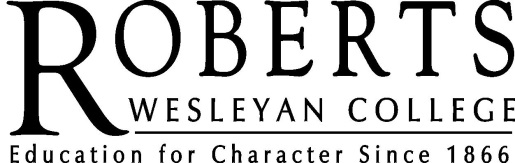 STUDENT NAME (please print)2015 - 2016 FAFSA Signature PageYou and/or one of your parents did not sign the Free Application for Student Assistance (FAFSA).  This information is needed before the school can determine your eligibility for financial aid.  Please note that this form must have an original signature – fax or email copies of this form are not acceptable.READ, SIGN, and DATE BELOW:By signing below you agree, if asked, to provide information that will verify the accuracy of your completed FAFSA form. This information may include a copy of your U.S. federal or state income tax form(s). If you purposely give false or misleading information, you may be fined $20,000, be sent to prison, or both. The student certifies that he/she:- will use any federal and/or state student aid funds received during the award year covered    by your FAFSA application solely for educational expenses related to your attendance at    this institution.-is not in default on a Title IV educational loan, or has made satisfactory arrangements with    the servicer/lender in order to receive future payments.-does not owe an overpayment on a Title IV educational grant, or he/she has made     satisfactory arrangements to repay said overpayment.-will not receive federal aid from more then one school for the same period of time.-the parent and the student understand that the Secretary of Education has the authority to   verify all information on the FAFSA with the Internal Revenue  Service and other federal   agencies; -if you sign any document related to federal/state student aid programs electronically using   the Personal Identification Number (PIN), you certify that you are the individual identified   by the PIN and have not disclosed that PIN to any third party.Student’s Signature                                                                          Date:___________________                                 Parent’s Signature                                                                            Date:___________________                                 Roberts Wesleyan CollegeOffice of Financial AidPhone:	585-594-6150  Fax:	585-594-6036e-mail:	Finaid@Roberts.edu